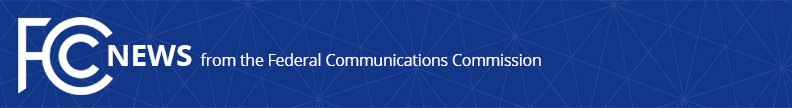 Media Contact: Will Adams, (202) 418-2007Will.Adams@fcc.govFor Immediate ReleaseCarr Announces Ben Arden as Acting Media Advisor 	WASHINGTON, October 15, 2019—FCC Commissioner Brendan Carr announced that Ben Arden will join his office on detail as Acting Legal Advisor for media issues.  	“I am pleased to welcome Ben as an Acting Legal Advisor,” Carr said.  “Ben’s extensive experience in the Media Bureau will be an asset to the office, particularly as the FCC continues its work to modernize our media regulations and promote investment in local journalism.  I look forward to drawing on his advice and counsel.”	Mr. Arden is currently the Associate Chief of the Media Bureau’s Video Division, having recently returned to the FCC following a year in Rwanda where he served as a program specialist for a USAID-funded project designed to increase access to justice and enhance the rule of law in Rwanda.  He previously held various positions in the Media Bureau’s Industry Analysis Division, most recently serving as Deputy Division Chief.  In these roles at the FCC, he focused on a wide range of media issues including the impact of technology and competition on the media marketplace, broadcast ownership regulation, transaction review, facilitating foreign investment, localism, and diversity.  Prior to joining the FCC in 2010, he was a communications attorney in the Washington, D.C., office of Williams Mullen.  Mr. Arden graduated from the Indiana University Maurer School of Law, where he served as a Managing Editor of the Federal Communications Law Journal.  He received his undergraduate degrees from Arizona State University. ###Office of Commissioner Brendan Carr: (202) 418-2200www.fcc.gov/about/leadership/brendan-carr